Dubrovački simfonijski orkestar / Dubrovnik Symphony OrchestraSvetoga Dominika 9 – 20 000 Dubrovnikwww.dso.hr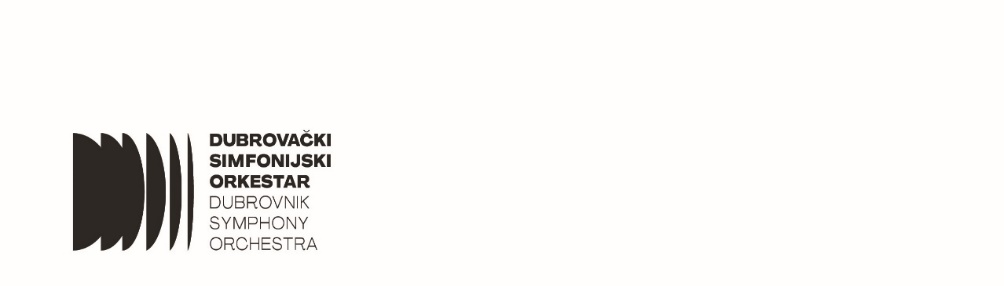 FESTIVAL KOMORNE GLAZBE STRADUN CLASSICMarija Pavlović, umjetnička direktorica festivalaSudjeluju:Marija Pavlović /klarinet/ umjetnička direktorica Stradun Classic-aGordan Nikolić /violina/umjetničko vodstvo Stradun Classic Festival Orkestra               Maria Meerovitch, klavirTom Owen, oboaAlja Velkaverh-Roskams, flautaPieter Nuytten, fagotBoštjan Lipovšek, rogRoman Spitzer, violaDaniel Detoni, klavirJustus Grimm, violončeloCeline Flamen, violončeloZoran Marković, kontrabasČlanovi Dubrovačkog simfonijskog orkestra:Đana Kahriman, violinaMirabai Weismehl Rosenfeld, violina Šimun končić, violaStijepo Medo, klarinetMatija Novaković, fagotĐemal Cakić, trubaKarmen Pervitić, udaraljkeKoncerti:16.09. subota
OVERTUREKnežev dvor u 21 satS. Prokofjev: Uvertira na hebrejske teme, op. 34 za klarinet, gudački kvartet i klavir R. Schuman:  Pripovijesti o bajkama, op. 132 za klarinet, violu i klavirF. Schubert: Gudački kvintet u C duru za 2 violine, violu i 2 violončela, D 95618.09. ponedjeljak
FORELLEN
Knežev dvor u 21 satW.A. Mozart: Kvartet za flautu i gudače br.1 u D–duru, KV 285 C. Reinecke: Trio za obou, rog i klavir u a-molu, op.188D. Detoni: Plava ptica za flautu, violončelo i klavirF. Schubert:     Kvintet Pastrva, klavirski kvintet u A duru, za klavir, violinu, violu, violončelo i kontrabas20.09. srijedaSTRADUN CLASSIC: ZA DORU (U SPOMEN DORE PEJAČEVIĆ)Knežev dvor u 21 satC. Debussy: Prélude  à l’après-midi, arr. Benno Sachs     D. Pejačević: Piano quartet in D minor, Op.25R. Wagner: Prelude and Isolda’s love death (Tristan and Isolda) arr. Reinbert de LeeuwR. Wagner: Siegfried-Idyll22.09. petakSTRADUN CLASSIC: NEW WORLDKnežev dvor u 21 satD. Milhaud: Suita za klarinet, violinu i klavir, op.157 b    J. Francaix: Trio za obou, fagot i klavirW. Marsalis: Meeelaan za fagot i gudački kvartetB.Martinů: La revue de cuisine, 1927.           23.09. subota            CONCERTANTE: ZAVRŠNI KONCERT STRADUN CLASSIC-a,            DSO Stradun Classic Festival Orkestar            Knežev dvor u 21 satG. Bottesini: Gran duo ConcertanteW. A. Mozart: Koncertna simfonija u Es-duru, KV 297b L.van Beethoven:   Simfonija br.8, op 93